Publicado en Madrid el 13/08/2019 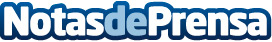 Cobee, finalista del BBVA Open Talent 2019La startup ha sido preseleccionada en una primera fase de entre más de 800 proyectos a nivel mundialDatos de contacto:Cobee917188509Nota de prensa publicada en: https://www.notasdeprensa.es/cobee-finalista-del-bbva-open-talent-2019_1 Categorias: Finanzas Emprendedores Recursos humanos Dispositivos móviles http://www.notasdeprensa.es